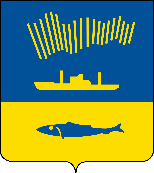 АДМИНИСТРАЦИЯ ГОРОДА МУРМАНСКАПОСТАНОВЛЕНИЕ13.11.2013                                                                                                       № 3263О проведении общегородского конкурса «Новогодняя фантазия» (в ред. постановлений от 05.11.2014 № 3657, от 10.11.2015 № 3108,              от 21.11.2016 № 3519, от 22.11.2017 № 3728, от 14.11.2018 № 3916,от 26.11.2019 № 3931, от 11.12.2019 № 4137, от 13.11.2020 № 2628,от 26.11.2020 № 2725, от 22.11.2021 № 2966, от 17.11.2022 № 3573, от 16.11.2023 № 4029)В соответствии с Федеральным законом от 06.10.2003 № 131-ФЗ «Об общих принципах организации местного самоуправления в Российской Федерации», Уставом муниципального образования городской округ город-герой Мурманск, постановлением администрации города Мурманска                        от 14.11.2022 № 3522 «Об утверждении муниципальной программы города Мурманска «Развитие конкурентоспособной экономики» на 2023-2028 годы, в связи с празднованием Нового года и Рождества Христова п о с т а н о в л я ю:Утвердить Положение о проведении общегородского конкурса «Новогодняя фантазия» согласно приложению.Комитету по экономическому развитию администрации города Мурманска (Варич А.С.) обеспечить организацию и проведение общегородского конкурса «Новогодняя фантазия».Отменить постановление администрации города Мурманска                              от 09.11.2012 № 2646 «О проведении общегородского конкурса «Новогодняя фантазия» на лучшее новогоднее оформление предприятий потребительского рынка города Мурманска».Отделу информационно-технического обеспечения и защиты информации администрации города Мурманска (Кузьмин А.Н.) разместить настоящее постановление с приложениями на официальном сайте администрации города Мурманска в сети Интернет.Редакции газеты «Вечерний Мурманск» (Червякова Н.Г.) опубликовать настоящее постановление с приложениями.Настоящее постановление вступает в силу со дня официального опубликования.Контроль за выполнением настоящего постановления возложить на заместителя главы администрации города Мурманска Синякаева Р.Р.Глава администрации города Мурманска                                                                               А.И. Сысоев                                                                              Приложение                                                                            к постановлению администрации                                                                                                                                                                                                                                                          города Мурманска                                                                                                                                                                                                                                                    от 13.11.2013 № 3263                                                                           (в ред. постановлений от 05.11.2014 № 3657, от 10.11.2015 № 3108,              от 21.11.2016 № 3519, от 22.11.2017 № 3728, от 14.11.2018 № 3916, от 26.11.2019 № 3931, от 11.12.2019 № 4137, от 13.11.2020 № 2628,от 26.11.2020 № 2725, от 22.11.2021 № 2966, от 17.11.2022 № 3573, от 16.11.2023 № 4029)Положениео проведении общегородского конкурса «Новогодняя фантазия»1. Общие положения 	Настоящее Положение о проведении общегородского конкурса «Новогодняя фантазия» (далее – Положение) определяет цели, порядок, условия проведения общегородского конкурса «Новогодняя фантазия» (далее – Конкурс). 2. Цели проведения КонкурсаЦели Конкурса: улучшение внешнего облика города, создание праздничной атмосферы, поиск новых оригинальных решений в рекламно-художественном оформлении организаций потребительского рынка.3. Условия проведения Конкурса3.1. Конкурс проводится по номинации «Лучшая новогодняя ёлка»                  в четыре этапа.3.2. Этапы Конкурса:– 1 этап (с 27 ноября по 06 декабря) – приём заявок на участие                               в Конкурсе;– 2 этап (с 07 декабря по 10 декабря) – допуск заявок к участию в Конкурсе и формирование перечня участников, допущенных к 3 этапу Конкурса;– 3 этап (с 11 декабря по 17 декабря) – онлайн-голосование через портал «Госуслуги» на базе цифровой платформы обратной связи (ссылка будет размещена на официальном сайте администрации города Мурманска в сети Интернет);– 4 этап (с 18 декабря по 22 декабря) – определение победителей Конкурса, награждение участников, допущенных к 3 этапу Конкурса, и победителей Конкурса.3.3. Заявка на участие в Конкурсе подается в электронном виде. В заявке приводится описание конкурсной работы (новогодней ёлки): отражается идея и история её создания, уникальность использованных материалов и решений.                  К заявке прилагаются фотоматериалы конкурсной работы (новогодней ёлки)               в цифровом формате, также возможно приложение видеоролика с презентацией конкурсной работы (новогодней ёлки).Для участия в Конкурсе допускается конкурсная работа (новогодняя ёлка) высотой не менее 1,5 м, установленная на территории или в помещении объекта потребительского рынка.Дизайн и украшение конкурсной работы (новогодней ёлки) осуществляется на усмотрение участников Конкурса самостоятельно.Запрещается оформление конкурсной работы (новогодней ёлки) элементами, посягающими на честь и достоинство жителей и гостей города Мурманска, национальные и религиозные чувства. 3.4. Плата за участие в Конкурсе не взимается.3.5. Информирование о порядке, условиях проведения Конкурса и его результатах осуществляется:посредством размещения информации в официальном печатном издании органов местного самоуправления города Мурманска (газете «Вечерний Мурманск»), на официальном сайте администрации города Мурманска в сети Интернет (www.citymurmansk.ru) и портале информационной поддержки малого и среднего предпринимательства Координационного совета по вопросам малого и среднего предпринимательства при администрации города Мурманска (www.mp.murman.ru);путём предоставления консультаций при личном или письменном обращении граждан в комитет по экономическому развитию администрации города Мурманска по адресу: город Мурманск, проспект Ленина, дом 87, кабинет 10, путём телефонного и электронного информирования:                        (8152) 45-45-10, e-mail: ekonomika@citymurmansk.ru, orpr@citymurmansk.ru.4. Организатор Конкурса4.1. Организатором Конкурса является комитет по экономическому развитию администрации города Мурманска (далее – Организатор Конкурса).4.2. Организатор Конкурса:4.2.1. Осуществляет приём и регистрацию заявок на участие в Конкурсе            в системе электронного документооборота «IBM Lotus Notes».                                                            4.2.2. Осуществляет организацию работы конкурсной комиссии.4.2.3. Обеспечивает хранение протоколов заседаний конкурсной комиссии, заявок и других материалов участников Конкурса.4.2.4. Устанавливает дату и место проведения торжественной церемонии награждения победителей и участников Конкурса.4.2.5. Организует мероприятия по проведению торжественной церемонии награждения победителей и участников Конкурса.5. Конкурсная комиссия5.1. Для допуска заявок к участию в Конкурсе, формирования перечня участников, допущенных к 3 этапу Конкурса, и подведения итогов Конкурса создается конкурсная комиссия, состав которой утверждается постановлением администрации города Мурманска (далее – Комиссия).5.2. Комиссия в своей деятельности руководствуется законодательством Российской Федерации и настоящим Положением.5.3. Комиссия формируется в составе председателя, его заместителя, секретаря и членов Комиссии. Секретарь Комиссии не обладает правом голоса.5.4. В состав Комиссии включаются представители структурных подразделений администрации города Мурманска, Совета депутатов города Мурманска. Количество членов Комиссии – не менее шести человек.5.5. Председатель Комиссии осуществляет руководство Комиссией, председательствует на её заседаниях. В случае отсутствия председателя Комиссии его функции выполняет заместитель председателя Комиссии. 5.6. Секретарь Комиссии: 5.6.1. Формирует перечень участников Конкурса. 5.6.2. Осуществляет подготовку и организацию заседаний Комиссии. 5.6.3. Информирует членов Комиссии о дате, времени и месте проведения заседаний Комиссии не менее чем за два рабочих дня до их проведения. 5.6.4. Оформляет протоколы заседаний Комиссии.5.6.5. Информирует в течение трёх рабочих дней в письменной форме участника Конкурса о недопуске заявки к участию в Конкурсе. 5.7. Комиссия: 5.7.1. Рассматривает поступившие заявки на участие в Конкурсе.5.7.2. Принимает решение о допуске заявки к участию в Конкурсе или об отказе в допуске заявки к участию в Конкурсе. Решение об отказе в допуске заявки к участию в Конкурсе принимается в случае несоответствия конкурсной работы (новогодней ёлки) требованиям пункта 3.3 настоящего Положения.Осуществляет оценку заявок и конкурсных работ (новогодних ёлок)                  в соответствии с критериями оценки заявок согласно приложению № 2                  к настоящему Положению путем заполнения оценочных листов отдельно по каждому участнику Конкурса, в том числе с выездом на место. На основании оценочных листов формирует перечень участников Конкурса, набравших наибольшее количество баллов, для допуска к участию в 3 этапе Конкурса (онлайн-голосование).5.7.3. Оформляет решения, указанные в подпункте 5.7.2 пункта 5.7  настоящего Положения, протоколом и размещает информацию об участниках, допущенных к участию в 3 этапе Конкурса, на портале информационной поддержки малого и среднего предпринимательства администрации города Мурманска.5.7.4. Подводит итоги онлайн-голосования и определяет победителей.               В случае равенства голосов при подведении итогов онлайн-голосования окончательное решение принимается председателем Комиссии в отношении участников Конкурса, занявших призовые места.5.8. Решения Комиссии оформляются протоколами, которые подписываются председателем Комиссии и секретарём Комиссии. 5.9. Заседания Комиссии считаются правомочными, если на них присутствует не менее двух третей от установленного числа членов Комиссии.6. Участники Конкурса6.1. В Конкурсе могут принимать участие юридические лица любых организационно-правовых форм и индивидуальные предприниматели, а также физические лица, не являющиеся индивидуальными предпринимателями и применяющие специальный налоговый режим «Налог на профессиональный доход», подавшие заявку на участие в Конкурсе, зарегистрированные в установленном законом порядке и предоставляющие услуги торговли и общественного питания, бытовые услуги, услуги связи, туристические и экскурсионные услуги, услуги в системе образования, медицинские услуги, санаторно-оздоровительные услуги, ветеринарные услуги, услуги банков, услуги правового характера и прочие услуги населению (далее – Участник Конкурса).6.2. Число Участников Конкурса не ограничено. Число Участников Конкурса, допущенных к 3 этапу Конкурса - не более 10.6.3. Один Участник Конкурса может подать одну заявку на участие в Конкурсе.7. Порядок проведения Конкурса7.1. Извещение о проведении Конкурса публикуется Организатором Конкурса в официальном печатном издании органов местного самоуправления города Мурманска (газете «Вечерний Мурманск»), на официальном сайте администрации города Мурманска в сети Интернет (www.citymurmansk.ru) и  портале информационной поддержки малого и среднего предпринимательства Координационного совета по вопросам малого и среднего предпринимательства при администрации города Мурманска (www.mp.murman.ru) не позднее чем за день до даты начала первого этапа Конкурса, указанной в пункте 3.2 настоящего Положения. 7.2. Извещение о проведении Конкурса должно содержать:- предмет Конкурса;- сведения об Организаторе Конкурса;- задание, требования к Участникам Конкурса и условия проведения Конкурса;- номинацию и этапы проведения Конкурса, дату начала, срок, место и порядок приёма заявок на участие в Конкурсе;- информацию о периоде и платформе проведения онлайн-голосования;- информацию о периоде проведения работы Комиссии по определению Участников и победителей Конкурса;- сроки и порядок объявления результатов Конкурса.7.3. Заявки на участие в Конкурсе направляются Организатору Конкурса  по форме согласно приложению № 1 к настоящему Положению                                      с приложением фотоматериалов конкурсной работы (новогодней ёлки)                         в цифровом формате, а также видеоролика с презентацией конкурсной работы (новогодней ёлки) - при наличии, по адресам электронной почты: ekonomika@citymurmansk.ru, orpr@citymurmansk.ru.7.4. Заявки на участие в Конкурсе принимаются с 27 ноября                           по 06 декабря.7.5. Заявки на участие в Конкурсе не допускаются к участию в Конкурсе в случае несоответствия конкурсной работы (новогодней ёлки) требованиям пункта 3.3 настоящего Положения.7.6. Заявки на участие в Конкурсе, поступившие после 06 декабря, не рассматриваются.8. Порядок подведения итогов Конкурса8.1. Победителями Конкурса признаются Участники Конкурса, набравшие большее количество голосов по окончании онлайн-голосования.8.2. Победители Конкурса награждаются:	- за третье место – ценным подарком (сертификатом) на сумму 10 000,00 рублей;	- за второе место – ценным подарком (сертификатом) на сумму 15 000,00 рублей;	- за первое место – ценным подарком (сертификатом) на сумму 20 000,00 рублей.8.3. Участники, допущенные к 3 этапу Конкурса, награждаются дипломами и цветочной продукцией.8.4. Информация о результатах Конкурса размещается на официальном сайте администрации города Мурманска в сети Интернет (www.citymurmansk.ru) и портале информационной поддержки малого и среднего предпринимательства Координационного совета по вопросам малого и среднего предпринимательства при администрации города Мурманска (www.mp.murman.ru).                                                                                                           Приложение № 1                                            к Положению                                                                                                                     Председателю комитета по экономическому                                                         развитию администрации города МурманскаЗаявка на участиев общегородском конкурсе «Новогодняя фантазия» в номинации «Лучшая новогодняя ёлка»__________________________________________________________________(полное наименование претендента на участие в Конкурсе с указанием организационно-правовой формы, юридического адреса, ИНН, контактного телефона, адреса электронной почты)____________________________________________________________________________________________________________________________________________________________________________________________________________ в лице ______________________________________________________________(должность руководителя юридического лица, Ф.И.О., контактный телефон)____________________________________________________________________Ф.И.О. индивидуального предпринимателя, его представителя)заявляет о намерении принять участие в общегородском конкурсе «Новогодняя фантазия». Описание конкурсной работы (новогодней ёлки):___________________________________________________________________________________________________________________________________________________________________________________________________________________________________________________________________________Адрес и место размещения конкурсной работы (новогодней ёлки):______________________________________________________________	К заявке прилагаются фотоматериалы конкурсной работы (новогодней ёлки) в цифровом формате, также при наличии видеоролик с презентацией конкурсной работы (новогодней ёлки).Претендент на участие в Конкурсе:                                       __________________________            ________________                                                            (Ф.И.О.)                                                    (подпись)М.П. (при наличии)                                                         ________20____г.____________________                                                                                                                                                                                  Приложение № 2                                                                                                                                                                                  к Положению Критерии оценки заявок на участие в общегородском конкурсе «Новогодняя фантазия» в номинации «Лучшая новогодняя ёлка»___________________________________Критерии оценкиМаксимальное количество балловОписание конкурсной работы (новогодней ёлки)5Творческий подход (разнообразность, оригинальность, необычность используемых материалов, единство стиля оформления) 5Использование новогодних атрибутов (гирлянд, новогодних игрушек, сказочных персонажей, символа нового года)5Соответствие фотографии конкурсной работы (новогодней ёлки), представленной в заявке на участие, фактически размещенной ёлке5